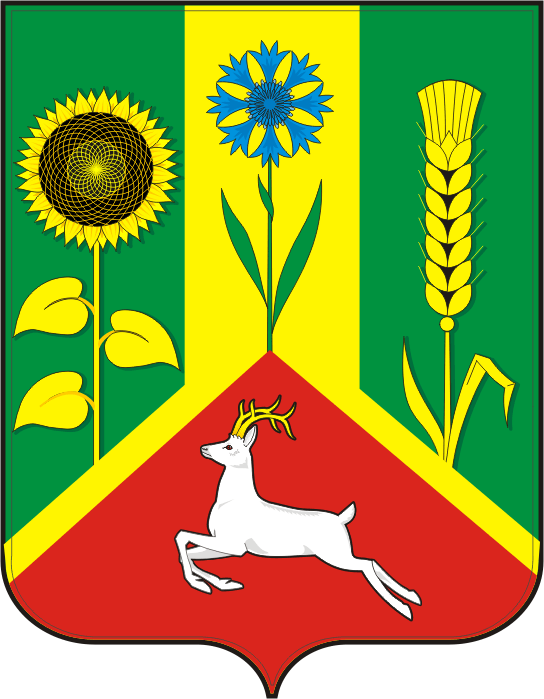 АДМИНИСТРАЦИЯ ВАСИЛЬЕВСКОГО СЕЛЬСОВЕТА САРАКТАШСКОГО РАЙОНА ОРЕНБУРГСКОЙ ОБЛАСТИП О С Т А Н О В Л Е Н И Е___________________________________________________________12.05.2023                            с. Васильевка                                        № 34-пО проведении публичных слушаний по проекту внесенияизменений в Правила землепользования  и застройкимуниципального образования Васильевский  сельсоветСаракташского района Оренбургской области     В соответствии со статьей  4 Федерального закона от 29.12.2004 года  № 191-ФЗ  «О введении в действие Градостроительного кодекса Российской Федерации, статьями 31, 32, 33 Градостроительного кодекса Российской Федерации, ст.28 Федерального закона Российской Федерации от 06.10.2003г № 131-ФЗ «Об общих принципах организации местного самоуправления в Российской Федерации», ст.16 Устава муниципального образования Васильевский сельсовет Саракташского района Оренбургской области,  Положения «Об организации и проведении публичных слушаний или общественных обсуждений в сельском поселении Васильевский сельсовет Саракташского района Оренбургской области», утвержденным решением Совета депутатов муниципального образования Васильевский сельсовет Саракташского района  № 96 от 21.12.2022 года:1. Провести публичные слушания по обсуждению  внесения  изменений в  Правила землепользования и застройки муниципального образования  Васильевский сельсовет Саракташского района:- 24 мая 2023 года в 17-30 часов в здании  ДК с. Васильевка, расположенного по адресу: с. Васильевка, улица Школьная, дом 3.      2.  В статью 24.6. Градостроительный регламент. Зоны  сельскохозяйственного использования - СХ-1  главы 9 в «Основные виды разрешенного использования зоны СХ-1»,   в графе таблицы «Предельные (минимальные и (или) максимальные) размеры земельных участков и предельные параметры разрешенного строительства, реконструкции объектов капитального строительства»:  - пункт  «Максимальное количество этажей – 2» заменить  на слова «Максимальное количество этажей не подлежит установлению»; -  пункт  « Максимальный коэффициент застройки земельного участка 75%» заменить на слова «Максимальный коэффициент застройки земельного участка не подлежит установлению».3. Возложить подготовку и проведение публичных слушаний на заместителя главы администрации сельсовета Адушкину Любовь Петровну.4. Настоящее постановление вступает в силу с момента его принятия и подлежит обнародованию на территории сельсовета.Глава муниципального образования                                            В.Н. ТихоновРазослано: в дело, прокурору района, администрации района